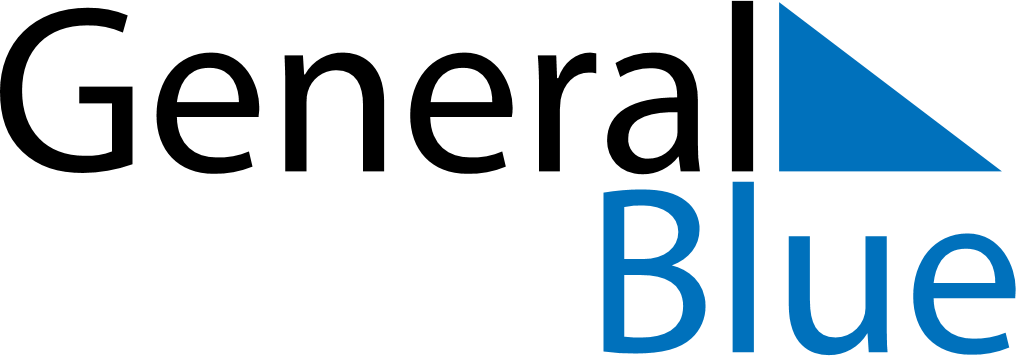 July 2024July 2024July 2024July 2024July 2024July 2024Le Theil-Bocage, FranceLe Theil-Bocage, FranceLe Theil-Bocage, FranceLe Theil-Bocage, FranceLe Theil-Bocage, FranceLe Theil-Bocage, FranceSunday Monday Tuesday Wednesday Thursday Friday Saturday 1 2 3 4 5 6 Sunrise: 6:03 AM Sunset: 10:10 PM Daylight: 16 hours and 6 minutes. Sunrise: 6:04 AM Sunset: 10:09 PM Daylight: 16 hours and 5 minutes. Sunrise: 6:04 AM Sunset: 10:09 PM Daylight: 16 hours and 4 minutes. Sunrise: 6:05 AM Sunset: 10:09 PM Daylight: 16 hours and 3 minutes. Sunrise: 6:06 AM Sunset: 10:08 PM Daylight: 16 hours and 2 minutes. Sunrise: 6:07 AM Sunset: 10:08 PM Daylight: 16 hours and 1 minute. 7 8 9 10 11 12 13 Sunrise: 6:07 AM Sunset: 10:07 PM Daylight: 15 hours and 59 minutes. Sunrise: 6:08 AM Sunset: 10:07 PM Daylight: 15 hours and 58 minutes. Sunrise: 6:09 AM Sunset: 10:06 PM Daylight: 15 hours and 56 minutes. Sunrise: 6:10 AM Sunset: 10:05 PM Daylight: 15 hours and 55 minutes. Sunrise: 6:11 AM Sunset: 10:05 PM Daylight: 15 hours and 53 minutes. Sunrise: 6:12 AM Sunset: 10:04 PM Daylight: 15 hours and 52 minutes. Sunrise: 6:13 AM Sunset: 10:03 PM Daylight: 15 hours and 50 minutes. 14 15 16 17 18 19 20 Sunrise: 6:14 AM Sunset: 10:03 PM Daylight: 15 hours and 48 minutes. Sunrise: 6:15 AM Sunset: 10:02 PM Daylight: 15 hours and 46 minutes. Sunrise: 6:16 AM Sunset: 10:01 PM Daylight: 15 hours and 44 minutes. Sunrise: 6:17 AM Sunset: 10:00 PM Daylight: 15 hours and 42 minutes. Sunrise: 6:18 AM Sunset: 9:59 PM Daylight: 15 hours and 40 minutes. Sunrise: 6:20 AM Sunset: 9:58 PM Daylight: 15 hours and 38 minutes. Sunrise: 6:21 AM Sunset: 9:57 PM Daylight: 15 hours and 36 minutes. 21 22 23 24 25 26 27 Sunrise: 6:22 AM Sunset: 9:56 PM Daylight: 15 hours and 33 minutes. Sunrise: 6:23 AM Sunset: 9:55 PM Daylight: 15 hours and 31 minutes. Sunrise: 6:24 AM Sunset: 9:54 PM Daylight: 15 hours and 29 minutes. Sunrise: 6:26 AM Sunset: 9:52 PM Daylight: 15 hours and 26 minutes. Sunrise: 6:27 AM Sunset: 9:51 PM Daylight: 15 hours and 24 minutes. Sunrise: 6:28 AM Sunset: 9:50 PM Daylight: 15 hours and 21 minutes. Sunrise: 6:29 AM Sunset: 9:49 PM Daylight: 15 hours and 19 minutes. 28 29 30 31 Sunrise: 6:31 AM Sunset: 9:47 PM Daylight: 15 hours and 16 minutes. Sunrise: 6:32 AM Sunset: 9:46 PM Daylight: 15 hours and 13 minutes. Sunrise: 6:33 AM Sunset: 9:44 PM Daylight: 15 hours and 11 minutes. Sunrise: 6:35 AM Sunset: 9:43 PM Daylight: 15 hours and 8 minutes. 